St. Joseph’s Dinnington    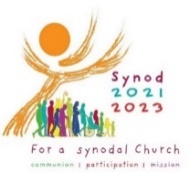 The first part of our Synodal journey begins with an invitation to respond to the following simple questions and statements below. Please score each of the statements.0 (Strongly disagree) – 5 (Strongly agree)1a) What is my dream for the future of the Catholic Church?The Catholic Church has resisted change resulting in a decline in membership.Catholic losses are significant, and some members will not return to church.For the Church’s voice to be heard today, it must learn a new way to teach.The lack of vocations to the priesthood and ageing priest problem remains a huge challenge.The Catholic Church should be working more in partnership with other traditions.Pope Francis wants a Church known, not for what it is against, but for what it is for.Laity involvement in liturgy and worship can bring great benefits to the Church. Women should have a key role in ministry in the Catholic Church.The Church needs to listen more to its community and to other Churches.1b) And for St. Joseph’s Church and Blessed William Richardson?I appreciate the opportunity the Synod gives us to have a voice and be listened to.St. Joseph’s is a warm outgoing eucharistic community.I love being part of the parish and enjoy my involvement                                                         I believe St. Joseph’s is an outward looking and forward-thinking parish.                                                        My involvement in the parish has helped me move nearer to God           I listen carefully to others and value and respect their opinions.		       I am fully committed to world peace, environmental welfare, social equality and justice   I believe St. Joseph’s is fully inclusive and no one is marginalised.1c) Can we as a community become more outward-looking, more missionary?    I understand the purpose of the Synod and the opportunities it presents to us.When covid restrictions are lifted and we return to public worship, everything will be fine.The parish supports my family  in the development of their faith.    			We engage with different faiths and traditions in the community.       We respond to the changing needs of society and acceptance of all       The parish is well positioned to offer professional support and guidance if required.   We respond to the needs of our local and global communitiesParish communication reaches out and is generally good and effective.  Everyone is welcome at St. Joseph’s, and no one is marginalised.1d)  Are you?	(Under 18)( 18 – 44)(45 – 64)(65 – 74)( 75+)  Male/Female  …………   or prefer not to say 			Please return to Anne Marie Carroll acarroll698@gmail.com no later than Monday 20th December 2021Synod 2021 – 2023Please be encouraged to take a copy of the first Synod questionnaire. The goal is to ensure the participation of the greatest number possible, in order to listen to the living voice of the entire People of God and those we journey alongside. All your responses will be noted and be a part of the response of the whole diocese, this  will then be taken forward with the responses of other dioceses and eventually be part of a worldwide response presented to the synod assembly in Rome. You are warmly encouraged to respond by simply stating if you agree or disagree with the statements (0 strongly disagree - 5 strongly agree) and if you are willing to make any additional comments that would be most appreciated. Please use the back of the sheet if you require any additional space to record your thoughts. Questionnaires are being given out at both Masses this weekend and are also available on the parish website  www.stjosephsdinnington.com Please share these with your family, friends, those who may not have attended church for some time and those who you feel may be able to make a contribution. Returns are requested no later than Monday December 20th and may be handed in at either St. Joseph’s or Blessed William Richardson or emailed to acarroll698@gmail.com Thank youPlease comment…Please comment…Please comment ……..Describe St Joseph’s in 3 words:  ????